『Lecture.12　ビジネスアイデアシートの書き方』ワークシート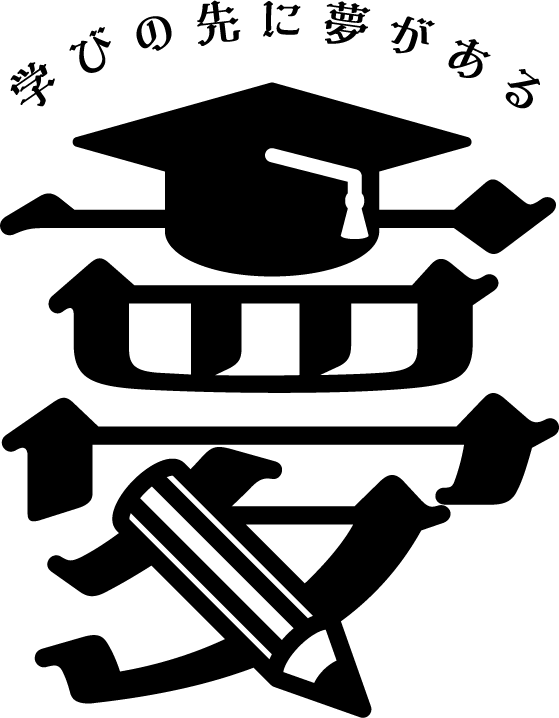 （１）自分が解決したいと思う社会問題は何ですか？ （２）あなたがその社会問題を解決したいと思った理由を教えてください。（３）その社会問題を解決するためのビジネスアイデアの名称は何ですか？（４）ビジネスアイデアの概要を教えてください。（５）そのビジネスアイデアを思いついたきっかけを教えてください。（６）あなたのミッション（そのビジネスの目的）は何ですか？（７）そのビジネスアイデアは、年間でどれくらいの売上高になりますか？その根拠も合せて教えてください。（８）そのビジネスアイデアは競合する製品・サービスと比べて何が優れていますか？高校名クラス出席番号名前